Pris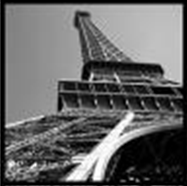 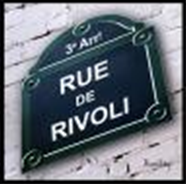 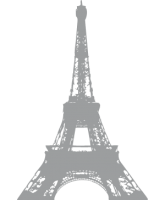 I’m bad when I think of Paris…If only, if only… I wish I could go back to ParisI’d like to see again this fabulous towerIf only, if only… I wish I could go back to ParisI wish I could eat delicious pancakes once againIf only, if only… I wish I could go back to ParisI’d like to feel again the rain from thereIf only, if only… I wish I could go back to ParisI would look at children enjoying themselves in this parkIf only, if only… I wish I could go back to ParisParis is the most wonderful city in the world!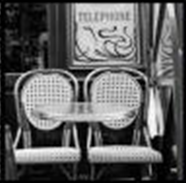 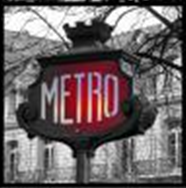 RAMDANE SabrineRODRIGUEZ Maeliss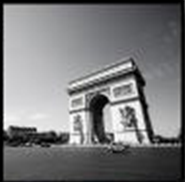 